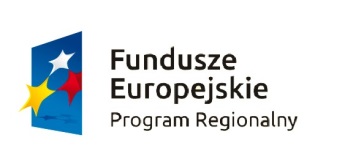 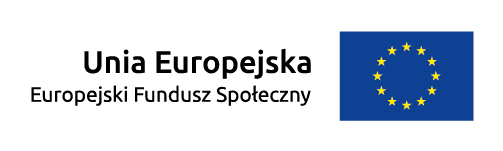 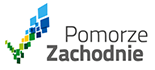 …………………………………………..					Świnoujście,……………………………….Podmiot…………………………………………..AdresPowiatowy Urząd Pracy w ŚwinoujściuRozliczenie wydatkowanych środków w ramach zawartej umowy o refundacjęnr ……………………… z dnia ………………………….W przypadku zapłaty przelewem  należy załączyć potwierdzenie dokonania zapłaty     
  (tj.  poświadczenie odbiorcy lub wydruk z konta bankowego).Oświadczam, że :  Jestem płatnikiem podatku VAT i przysługuje mi prawo obniżenia podatku należnego                 o kwotę podatku naliczonego  lub ubiegania się o zwrot podatku VAT. Wypełniam kolumny 1-6 oraz oświadczenie z części  A. Nie jestem płatnikiem podatku VAT i nie przysługuje mi prawo obniżenia podatku należnego o kwotę podatku naliczonego  lub ubiegania się o zwrot podatku VAT.Wypełniam kolumny 1-5 oraz oświadczenie z części B..……………………………….       Podpis ___________________________________________________________________________CZĘŚĆ AO Ś W I A D C Z E N I EZgodnie z art.75, § 2 ustawy z dnia 14 czerwca 1960 r. Kodeks postępowania administracyjnego (tekst jednolity Dz.U. z 2013 r. poz. 267 z późniejszymi zmianami)              oświadczam, że:Podatek VAT od towarów i usług od wydatków na wyposażenie/doposażenie                     stanowiska pracy,  zrefundowanych przez  Powiatowy Urząd  Pracy  w Świnoujściu na podstawie                        Umowy nr ………………….  z dnia ………………………….. , zostanie rozliczony  w deklaracji podatkowej            VAT-7 za miesiąc …………………  Za datę złożenia deklaracji uznaje się  25 dzień miesiąca, następującego po miesiącu, którego dotyczy deklaracja.Kwota odliczonego podatku VAT od  wydatków rozliczonych z Powiatowym Urzędem Pracy  w Świnoujściu w ramach otrzymanej refundacji w pełnych złotych wyniosła:……………………… zł (słownie: …………………………………………………………………….…………………………………………….……………………….).Kwotę tę zobowiązuję się zwrócić na konto Powiatowego Urzędu Pracy w Świnoujściu                       w terminie do dnia  …………………………………..   ( § 9, pkt.6   Umowy nr ……………………………………………….) na konto		Bank Spółdzielczy w Wolinie Filia  w Świnoujściu Numer rachunku  82 9393 0000 0012 7084  2000 0030									…………………………………………								     	      /podpis Oświadczającego/___________________________________________________________________________CZĘŚĆ BO Ś W I A D C Z E N I EW związku z przyznaniem dofinansowania ze środków Europejskiego Funduszu Społecznego  w ramach Regionalnego Programu Operacyjnego Województwa Zachodniopomorskiego na lata       2014-2020  oświadczam, że nie mam możliwości odzyskania w żaden sposób podatku VAT                 od towarów i usług od wydatków na wyposażenie/doposażenie stanowiska pracy,  zrefundowanych przez  Powiatowy Urząd  Pracy  w Świnoujściu na podstawie Umowy nr …………………………..                     z dnia …………………………….Jednocześnie zobowiązuję się do zwrotu zrefundowanej części poniesionego podatku VAT,  jeżeli zaistnieją przesłanki umożliwiające odzyskanie tego podatku.Zobowiązuję się również do udostępniania dokumentacji finansowo-księgowej oraz udzielania uprawnionym organom kontrolnym informacji umożliwiających weryfikację kwalifikowalności podatku VAT.…………………………………………								     	      /podpis Oświadczającego/Nazwa zakupuwg specyfikacjiNr dokumentu (rachunek, faktura) i data wystawieniaForma zapłatygotówka/przelew / karta1)Kwotadokumentu bruttoW tym  podatek VATdo odliczenia123456RazemRazemRazem